INDICAÇÃO Nº          /2020Assunto: solicita execução de limpeza de lixo na área verde do bairro Jr. Ipê, conforme especifica.Senhor Presidente:INDICO ao Sr. Prefeito Municipal, nos termos do Regimento Interno desta Casa de Leis, que se digne Sua Excelência determinar ao setor competente da Administração, para execução com urgência, limpeza na área verde do bairro Jardim Ipê, próximo da área de lazer.Tal medida é de extrema necessidade, pois a área embora roçada, se encontra com muito lixo provocada provavelmente por algum morador irresponsável, proporcionando o aumento do foco de dengue, e de outras doenças, além do aparecimento de animais peçonhentos nas casas de moradores nas proximidades.			SALA DAS SESSÕES, 24 de junho de 2020.                                                     Willian Soares                               Vereador- Vice-Presidente- SD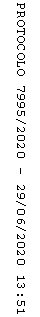 